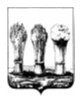 Управление транспорта и связи города Пензы            __________________________________________________________________________________________________________________________________________________________________________________________________________________АДМИНИСТРАЦИЯ ГОРОДА ПЕНЗЫП Р И К А З от «06» июля 2016  года № 63О внесении изменений в сведения о муниципальных маршрутах регулярных перевозок города Пензы №№ 24, 30, 34, 41, 49, 82с, 99В соответствии с постановлением администрации города Пензы от 14 января 2016 года № 18 «Об утверждении документа планирования регулярных перевозок города Пензы на 2016 год»,ПРИКАЗЫВАЮ:1. Внести в приложение к приказу начальника Управления транспорта и связи города Пензы от 28.12.2015 г. № 96 «Об утверждении Реестра муниципальных маршрутов регулярных перевозок города Пензы» (далее по тексту - Приложение) следующие изменения:1.1. Содержание столбца 8 строки 32 изложить в следующей редакции: «Регулярные перевозки по нерегулируемым тарифам»;1.2. Содержание столбца 8 строки 37 изложить в следующей редакции: «Регулярные перевозки по нерегулируемым тарифам»;1.3. Содержание столбца 8 строки 40 изложить в следующей редакции: «Регулярные перевозки по не регулируемым тарифам»;1.4. Содержание столбца 8 строки 42 изложить в следующей редакции: «Регулярные перевозки по нерегулируемым тарифам»;1.5. Содержание столбца 8 строки 45 изложить в следующей редакции: «Регулярные перевозки по нерегулируемым тарифам»;1.6. Содержание столбца 8 строки 59 изложить в следующей редакции: «Регулярные перевозки по нерегулируемым тарифам»;1.7. Содержание столбца 8 строки 65 изложить в следующей редакции: «Регулярные перевозки по нерегулируемым тарифам».2. Главному специалисту отдела организации перевозок Управления               транспорта и связи города Пензы Садовову А.С.:2.1. Внести соответствующие изменения в сведения  о маршрутах                     №№ 24, 30, 34, 41, 49, 82с, 99 в Реестр муниципальных маршрутов регулярных перевозок города Пензы 14 июля 2016 года;2.2. Опубликовать настоящий приказ на официальном сайте администрации города Пензы в разделе «Транспорт и связь» в информационно-телекоммуникационной сети Интернет.3. Контроль за выполнением настоящего приказа возложить на заместителя начальника Управления транспорта и связи города Пензы.И.о. начальника Управления					      М.А. Иванкин